Направление: « 22 марта – Всемирный день воды».Содержание проекта. 1. Краткое описание идеи  проекта.Проект « Сохраните меня для жизни!» направлен на разъяснительную работу с обучающимися начальной школы и детьми дошкольного возраста  по рациональному и бережному использованию водных ресурсов,  взаимосвязи живой и неживой природы, природы и хозяйства человека, экологические проблемы и пути их решения, правила экологической этики в отношениях человека и природы.Эта мысль заложена в  проекте Программы духовно-нравственного развития и воспитания в Образовательной системе  «Школа 2100», которая  создана на основе требований Федерального государственного образовательного стандарта и Концепции духовно-нравственного развития и  воспитания.Идея проекта раскрывается в разнообразных формах работы в урочной, внеурочной и внешкольной деятельности и предполагает  привлечение к сотрудничеству родителей и общественные организации, шефскую помощь воспитанникам детского сада и детям с ограниченными возможностями здоровья.2.  Исполнители  проекта.Проект выполняют ученики 2 А класса  МБОУ НОШ №59 «Перспектива»  г. Липецка.	Руководитель проекта:  ГОЛОВЧЕНКО ЛАРИСА ЮРЬЕВНА;   3.   Актуальность  и социально-экономическая  значимость.Вода – один важнейших ресурсов, используемых человечеством для решения самых разных задач: транспортных, энергетических, промышленных. Но нередко мировой океан используют и как бездонную сточную яму. Вмешательство человека необратимо меняет ландшафт, характер рек, всю окружающую среду.Проблема.В начале жизни была… вода – колыбель, кормилица. Вода составляет 95% веса растительных организмов и около 65%  веса человека. Из каждых   влаги на Земли 97 имеют солёный вкус и наполняют моря и океаны. На нашу долю остаётся 3 литра пресной воды. Итак, запасы пресной воды ограниченны, а спрос на неё постоянно растёт. Всё чаще на берегах водоёмов можно увидеть предостерегающие надписи: « Пить запрещается!», « Не купаться!».Запасы пресной воды представляют собой единый ресурс.   А  освоение ресурса требует целостного подхода к  рациональному использованию всех составляющих его частей. В мире существует мало регионов, не затронутых проблемами потери потенциальных источников снабжения пресной водой, ухудшения качества воды и загрязнения поверхностных и подземных источников. Основные проблемы, отрицательно влияющие на качество воды рек и озер, возникают  в результате несоответствующей очистки бытовых сточных вод, слабого контроля за сбросом промышленных  вод, нерационального размещения промышленных предприятий, обезлесения,  нерациональных методов ведения сельского хозяйства. Это приводит к вымыванию питательных веществ, нарушается естественный баланс водных экосистем, и возникает угроза для живых пресноводных ресурсов.Необходимость очистки и предотвращения загрязнения воды назрела давно. В разных странах предпринимаются меры по охране водных ресурсов от истощения, разрабатываются проекты очистных сооружений, способы восстановления воды, технологии более рационального и экологичного её использования. Под руководством Министерства природных ресурсов и экологии ведётся такая работа и в России.История человечества неразрывно связана с историей природы.  На современном этапе вопросы традиционного  взаимодействия ее с человеком выросли в глобальную экологическую проблему. Если люди в ближайшем будущем не научатся бережно относиться к природе, они погубят себя. А для этого надо воспитывать экологическую культуру и ответственность, начиная с начальной школы.  		  4. Цели и задачи проекта.Цель: - воспитание бережного отношения к воде, как основе жизни на Земле.Задачи  проекта формулировались  с учетом индивидуальных и возрастных особенностей младших школьников:1) создать такое воспитательное пространство, которое предполагает наличие  условий  для активного приобщения ребенка  к экологической культуре;2) организовать  разнообразные формы учебной и внеурочной  и внешкольной деятельности, способствующих осознанию учеником  значимости воды, как жизненно необходимой ценности;3) включить учащихся в реальные социально-значимые отношения по пропаганде бережного отношения к воде .			5. Участники проекта.1. Обучающиеся МБОУ НОШ  №59 «Перспектива»;2. Воспитанники  детского сада МБОУ НОШ №59 3. Обучающиеся  СКО III-IV  вида для слепых и слабовидящих детей;4. Родители обучающихся 2 А класса МБОУ НОШ № 59 « Перспектива»;			6. Сроки реализации проекта.	Проект реализуется в срок с 22 марта 2012 года - 4 июня 2012 года.		     7. Этапы и место реализации проекта.Проект « Сохраните меня для жизни!»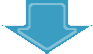 		8. Управление  и обеспечение проекта.Руководитель проекта – Головченко  Лариса  Юрьевна.Рабочая группа проекта:Чеботарёва Н.А. – воспитатель группы продлённого дня.Сдвижкова Н.И. – руководитель хореографической студии   « Сюрприз».Маркеева Г. М. – библиотекарь МБОУ НОШ « Перспектива»№ 59Ярцева Т. А – член родительского комитета  2 А класса.Малахова О. Д. – педагог дополнительного образования.9. Оценка результатов проекта.Критериями оценки служат:усвоение   детьми ценностных понятий и их применение в жизни;умение  детей выполнять проектную задачу по теме;поиск и выделение необходимой информации,  формирование универсальных учебных действий;расширение словарного запаса детей; развитие творческих способностей обучающихся;количество людей, вовлеченных в проект;отзывы родителей о необходимости продолжения проекта по экологическому  воспитанию.   10. Итоги проекта.накопление, систематизация и обобщение материала и опыта работы  в данном направлении;распространение и обмен опытом среди школ г. Липецка;публикации  в  СМИ (областная детская газета « Золотой ключик») о реализации и актуальности данного проекта;вовлечение  в совместную плодотворную творческую деятельность детскую  библиотеку библиотечно-информационного центра национальных культур, которая находится на территории микрорайона;создание проектов на тему « Река родного города»;создание альбома « Сохраните меня для жизни»;включение в экологическую деятельность воспитанников детского сада, школы – интерната для слепых и слабовидящих детей;расширение репертуара экологического театра «Зелёный дом»;разработка сценария  и проведение экологического праздника « Живая вода», который будет являться финальным  завершением проекта «Сохраните меня для жизни » для обучающихся МБОУ НОШ №59;МБОУ НОШ № 59 « ПЕРСПЕКТИВА»Экологическийпроект«Сохранитеменядля жизни!»Руководитель проекта:                Головченко Лариса  Юрьевна                                                                       Липецк -2012УрочнаядеятельностьУрочнаядеятельностьУрочнаядеятельностьУрочнаядеятельность№п/пМесто проведенияВид деятельностиТема. Предмет 1МБОУ НОШ № 59, КЛАССИллюстрирование, беседа.« Я рисую море» - литературное чтение.2. МБОУ НОШ № 59, КЛАССДоклад « Водные ресурсы Европы»« Путешествие тучки по Европе» - окружающий мир3.МБОУ НОШ № 59, КЛАССПроект « Река родного города»« Путешествие тучки по Европе» - окружающий мир4.МБОУ НОШ № 59, КЛАССВиртуальное путешествие « Морской путь в страну Восходящего Солнца»« Путешествие тучки по Азии» - окружающий мирВнеурочная и внешкольная деятельностьВнеурочная и внешкольная деятельностьВнеурочная и внешкольная деятельностьВнеурочная и внешкольная деятельность№п/пМесто проведенияВид деятельностиТема и цель1.МБОУ НОШ № 59, КЛАССКлассный час« Спасибо тебе, вода!»Цель: выяснение роли воды в жизни человека.1Библиотечно-информационный центр национальных культур ЭкскурсияЧас общения«Экологическая сказка о воде».Цель: поиск и подбор материала для выступления экологического театра.2.МБОУ НОШ №59 (детский сад)Театрализованное представление экологического театра  2А класса « Зелёный дом»« Капитошка».Цель: в доступной форме рассказать детям дошкольного возраста о значении воды в жизни человека, о необходимости бережного отношения к ней.3.СКО школа-интернат III-IV вида для слепых и слабовидящих детейТеатрализованное представление экологического театра  2А класса « Зелёный дом»«Живая вода».Цель: оказание шефской помощи, включение детей в социально-значимые отношения по пропаганде бережного отношения к воде.4. ООО « Живая вода».Экскурсия« Здоровое питание»Цель :выяснение роли воды в здоровом питании.5.МБОУ НОШ № 59, КЛАССКонкурс рисунков и создание альбома .Альбом « Сохраните меня для жизни!».Цель: пропаганда бережного отношения к воде.6.МБОУ НОШ №59, АКТОВЫЙ ЗАЛФинальный  концерт по проекту.«Живая вода».Цель: привлечь внимание к актуальности сохранения чистоты воды.